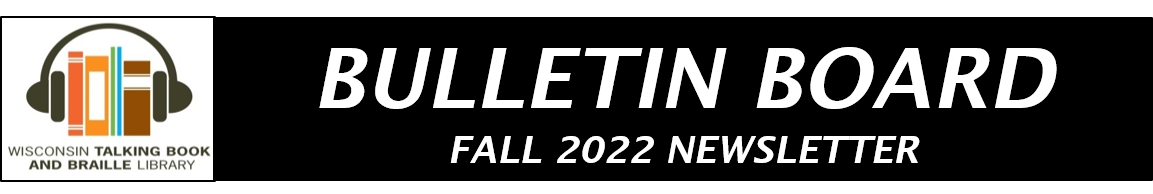 What’s Been Happening at WTBBLHappy Fall! We experienced a blast of winter earlier, but we hope you are enjoying all that the Wisconsin fall season brings us. The year is winding down! Take note that the last 2022 Book Club meeting is on Tuesday, Dec 6th. We also hope you have adapted and are enjoying the new audiobook circulation system and new eReaders. Take advantage of the opportunities to learn about BARD through the NLS, and WTBBL is also offering training on using BARD (read further). Check out the new children and adult books, including new titles from Wisconsin authors, or watch the fantastic new movies in our collection. Stay safe and healthy, and keep on reading. See you in 2023!Quarterly Patron Corner: Do You Hear What I Hear: NLS’s Music Collection is Not Just for the MusicianThe Patron Engagement Section will be holding its next quarterly Patron Corner program on December 12. The topic will be Do You Hear What I Hear: NLS’s Music Collection Is Not Just for the Musician. For future information on upcoming Patron Engagement Section programs, visit www.loc.gov/nls/about/services. Bring your questions and your thoughts and join us at https://loc.zoomgov.com/j/1600983343?pwd=VW9tRWtwY3BsdHRac0s2MmJkN0RCZz09. The full Zoom invitation, including call-in numbers, is included below. When you join this Zoom event, you will be in the waiting room until the program starts. When you enter the room, your phone or computer will be muted. Please stay on mute unless you are called on. If you want to ask a question, you may raise your hand by pressing Alt Y on your computer or Star 9 on your phone. Once you are called on, press Alt A on your computer or Star 6 on your phone to unmute yourself. This meeting will be recorded. If you do not wish to be recorded, we ask that you avoid speaking during the call. Also, please note that since we are using Zoom.gov for these sessions, if you choose to dial in, you must use the Zoom.gov phone numbers provided. The regular Zoom phone numbers will not allow access to the Zoom.gov IDs Zoom Meeting
One tap mobile: US: +16692545252, 1600983343# or +16468287666, 1600983343#
Meeting URL: https://loc.zoomgov.com/j/1600983343pwd=VW9tRWtwY3BsdHRac0s2MmJkN0RCZz09 Meeting ID: 160 098 3343
Passcode: 164674
Join by Telephone
For higher quality, dial a number based on your current location. Dial:
US: +1 669 254 5252, or +1 646 828 7666, or +1 669 216 1590, or +1 551 285 1373
Meeting ID: 160 098 3343
International numbers
Join from an H.323/SIP room system
H.323: 161.199.138.10 (US West)
161.199.136.10 (US East)
Meeting ID: 160 098 3343
Passcode: 164674
SIP: 1600983343@sip.zoomgov.com
Passcode: 164674
Skype for Business (Lync)
https://loc.zoomgov.com/skype/1600983343Magazine UpdatesTwo new audio and one braille magazine have been added to the NLS collection. They are available on MOC (Magazines on Cartridges-audio)/Hardcopy Braille or BARD.Title: Harvard Women’s Health WatchFrequency: MonthlyDescription: Harvard Women’s Health Watch offers timely information in the new age of women’s health and medicine. Includes new prevention strategies, new diagnostic techniques, new medications, and treatments. Availability: via MOC and download from BARDTitle: Psychology TodayFrequency: Bi-monthlyDescription: Psychology Today is an American general interest psychology magazine. A variety of psychological perspectives and approaches are represented in the magazine’s analyses.Availability: via MOC and download from BARDIn addition, NLS recently added one new NLS-produced braille magazine:Title: GuidepostsFrequency: MonthlyDescription: Guideposts shares inspirational stories.Availability: hardcopy braille and download from BARDIf you are interested in getting any of these magazines by subscription please call WTBBL at 1-800-242-8822 or 414-286-3045 or email us at wtbbl@milwaukee.gov All the Many Faces of BARDBeginning August 11, 2022, the Patron Engagement Section will offer a monthly program called The Many Faces of BARD. This program will occur on the second Thursday of every month at 7:00 p.m. Eastern Time. It will last for one hour and will cover one aspect of BARD (the Braille and Audio Reading Download) usage. Each program will start with a brief presentation. The remainder of the time will be spent answering questions about the presentation or other questions related to BARD usage. NLS will announce the topic for the next presentation at the end of each program. The first presentation will provide an overview of all of the available BARD products. These sessions are open to all patrons. They can be joined by going to https://loc.zoomgov.com/j/1611161911?pwd=bVh5ejFsWFBlL21KY0VqaHlRMUlSQT09 on a computer or calling 1-669-245-5252. Full Zoom invitation information can be found in the previous section. To call into a session, participants must use the telephone numbers provided here for Zoom.gov rather than the regular Zoom telephone numbers.Upon connecting, participants will be placed in a virtual waiting room until the program begins. When they enter the room, they will be on mute, and they should remain on mute unless the host calls upon them to speak. At that time, they may unmute by using Alt-A from a computer or star 6 if dialing in by phone.All Many Faces of BARD programs will be recorded. If participants do not want to be on the recording, they should refrain from speaking.iBill: Free U.S. Currency ReaderThrough the U.S. Bureau of Engraving and Printing, the Wisconsin Talking Book and Braille Library offers free iBill talking banknote identifiers. The currency reader is a small, handheld device that denominates U.S. currency in an audio, tone, and vibration mode and is small enough to be carried in a pocket/purse or on a keychain.If you are interested in receiving one of these devices contact us at wtbbl@milwaukee.gov 1-800-242-8822 or 414-286-3045.WTBBL 2022 Adult Book ClubThe WTBBL Adult Book Club meets on the phone every other month on a Tuesday by using a toll-free phone number 1-855-753-0200. There are two sessions from which to choose: 1:30 to 2:30 pm or 6:30 to 7:30 pm.  The same book is discussed at both sessions. If you are interested in joining our group you can contact Katie, or talk to a reader’s advisor at 414-286-3045 or email wtbbl@milwaukee.gov for more information, or you can just call in at the appointed day and time! Tuesday, December 6th 1:30 and 6:30 The Other Wife by Michael Robotham DB093349 Psychologist Joe O'Loughlin is startled to learn that his father is comatose in a London hospital after a head injury and that the woman sitting with him, claiming to be his wife, isn't Joe's mother. Some violence, some strong language, and some explicit descriptions of sex. 2018. (Book 10 in the London Detectives series).What Should I Read Next?In this section, you can find a few of the new books that have been added to our collection. If you would like to view all the new books added go to www.loc.gov/nls/tbt or let your reader’s advisor know that you would like an audio subscription to the Talking Book Topics!The Dark Archive: An Invisible Library Novel by Genevieve Cogman DB105842 Time-travelling, dimension-jumping, Librarian-spy Irene faces a series of assassination attempts while training a young Fae. To protect herself, Irene must search for information in her own history and face an ancient foe. Sequel to The Secret Chapter (DB98547). Some violence. 2020.Journey of the Spirit Man by George Mendoza DB106664 After losing a race that he believed would lead him to great things, Michael runs from his fears, and unexpectedly passes through a magical gate into a bizarre world. As Michael passes through one inconceivable test after another, his self-delusion collides with hard truths. Violence, some strong language, and some descriptions of sex. 2020. The Lost Daughter by Elena Ferrante DB106409 Leda takes a vacation alone for the first time in years after her two adult daughters leave home. She meets Nina, a young mother, on the beach. After Nina confides a dark secret, one seemingly trivial occurrence leads to events that could destroy Nina’s family. Translated from the 2006 Italian edition. Unrated. Commercial audiobook. 2008. The Postmistress of Paris by Meg Waite Clayton DB106008 For wealthy, beautiful Nanée, learning to fly is freedom. When German tanks roll into Paris, Nanée joins the resistance. Known as the Postmistress because she delivers information to those in hiding, Nanée uses her charms and skill to house the hunted and deliver them to safety. Unrated. Commercial audiobook. 2021. Beast of a Little Land by Juhea Kim DB106030 Japanese-occupied Korea, 1917. Jade is sold by her family to Miss Silver’s courtesan school. When she befriends an orphan boy named JungHo, who scrapes together a living begging on the streets of Seoul, they form a deep friendship that impacts the next fifty years of their lives. Unrated. Commercial audiobook. 2021. One Italian Summer by Rebecca Serle DB107174 When Katy’s mother Carol dies, she is left reeling. They had planned a mother-daughter trip to Positano, Italy, and Katy decides to take the trip alone. As she explores the Amalfi Coast, she feels her mother’s spirit. And then Carol appears–in the flesh, healthy, and thirty years old. Strong language and some descriptions of sex. Commercial audiobook. Bestseller. 2022. Need Some Help?If you are struggling to get the hang of how to use your new player or would like some help learning how to use BARD, the Wisconsin Talking Book and Braille Library is here to help! If you are in the Milwaukee area, you can sign up to come in for some one-on-one training with WTBBL staff starting this fall. We just need to know when you would like to come in and what you would like to work on. You can also email wtbbl@milwaukee.gov or call us 1-800-242-8822; 1-414-286-3045 to set up a date and time to come in.  Please give us at least 24-hours’ notice so we can best serve you!New Wisconsin Titles AvailableABLE (Audio & Braille Literacy Enhancement) has produced more Wisconsin books for your reading pleasure. These titles are available on DB cartridges or on BARD.Blooming Besties: A Blind Girl’s Story of Friendship by Mary Tellefson DBC24875 Ruby, a blind fourth-grader, navigates the growing pains of going into middle school while being surrounded by sighted students and teachers. Her best friend Charleigh is at her side along the way, always cracking jokes, and sometimes getting them both into trouble. For grades 4-7.Cold as Thunder by Jerold W. Apps DBC15525 The author details a future dystopia in which all schools and public utilities have been privatized. Climate change has wreaked havoc on Door County’s peninsula and in the midst of this calamity, a group of Wisconsin sixty-somethings, called the Oldsters, secretly makes plans to fight the ruling party’s propaganda and remind people how to think independently. Adult.Home of the Braves: The Battle for Baseball in Milwaukee by Patrick W. Steele DBC08350 The author tells the story of what brought the Braves franchise to Milwaukee in 1953 and the forces that led ownership to relocate the team to Atlanta in 1965. Steele not only recounts the team’s glory years in Milwaukee, but digs into the details behind the decision to move that left many baseball fans in Milwaukee heartbroken. Adult.Land Still Lives by Jerold W. Apps DBC15545 The author’s first book on his life with his family on his farm, Roshara, in central Wisconsin. Adult.Living a Country Year: Wit and Wisdom from the Good Ole Days by Jerold W. Apps DBC15544 The author recounts stories from growing up on a farm in rural Wisconsin. Apps arranges his stories by season, including recipes and philosophical reflections to go along with each month of the year. Adult.Novice Mystery: Mexico by Donna Rewolinski DBC24890 Dan and Karen travel to Mexico to stay with their old friends Armando and Eva, but the fun is cut short when they find themselves solving the murder of well-known businessman Juan Mercado. Adult.Once a Professor: A Memoir of Teaching in Turbulent Times by Jerold W. Apps DBC15536 The author tells the story of his professional journey from 4-H agent in Green Lake County to Department Chair at the University of Wisconsin-Madison. Along the way, Apps recounts his experiences on campus during the unrest of the 1960s and reflects on the changes he has witnessed throughout his career. Adult.A Summer Up North by Jerry Poling DBC15501 A true story of Hank Aaron’s humble beginnings in the minor leagues as an Eau Claire Bear. Interwoven with other stories of Upper Midwest, minor league play, and the cultural divide, Poling gives thorough context in the germination of one of the sports best players of all time. Adult.Terrific Trip: A Travel Memoir by Theresa Gilliland DBC24899 The author shares her story of visiting friends and family and traveling on historic Route 66. Adult.Two Canes on the Tundra by Mary Tellefson DBC24876 Apu, a blind 11-year-old growing up in an Alaskan Yup’ik village, navigates the challenges of learning to use a mobility cane. For grades 4-7.Print/Braille Picture BooksWTBBL has print/braille picture books that are great for sharing with a child. The new books are contracted braille using the Unified English Braille Code.Fly, Girl, Fly! Shaesta Waiz Soars Around the World by Nancy Roe; illustrated by Alexandra Bye Pimm BR 23746 An account of how Shaesta Waiz became the youngest woman in history, and the first woman from Afghanistan, to fly around the world in a single-engine aircraft. PRINT/BRAILLE. For grades K-3. 2020.Harlem Grown: How One Big Idea Transformed a Neighborhood by Tony Hillery BR 23748 An empty plot of land, called the haunted garden by the local school children, transforms into a lush green urban farm with the help of the entire community. PRINT/BRAILLE. For grades K-3. 2020.Honeybee: the Busy Life of Apis Mellifera by Candace Fleming BR 23745 Award-winning author describes the life cycle of the hard-working honeybee. PRINT/BRAILLE. For grades K-3. 2020.I Am Enough by Grace Byers; pictures by Keturah A. Bobo BR 23191 Little girls celebrate their differences and diversity by loving who they are, respecting others, and being kind to one another. PRINT/BRAILLE. For preschool-grade 2. 2018.I Am Every Good Thing by Derrick Barnes; illustrated by Gordon C. James BR 23735 A young Black boy celebrates everything that makes him who he is. PRINT/BRAILLE. For preschool-grade 2. 2020.I Talk Like a River by Jordan Scott; pictures by Sydney Smith BR 23736 When a child has a "bad speech day" at school, his father provides him with a new perspective on his stuttering. PRINT/BRAILLE. For grades K-3. 2020.If You Come to Earth by Sophie Blackall BR 23734 A boy writes a letter to an imagined alien, explaining all the things he will need to know about Earth and the people who live here. PRINT/BRAILLE. For preschool-grade 2. 2020.Ocean Soup: A Recipe for You, Me, and a Cleaner Sea by Meeg Pincus; illustrated by Lucy Semple BR 23896 Plastics fill our oceans, from single-use bottles and take-out containers to the teeny tiny plastic particles you need a microscope to see. The author provides suggestions on how we can do our part to help clean up the seas. PRINT/BRAILLE. For grades K-3. 2021.A Place Inside of Me: A Poem to Heal the Heart by Zetta Elliott; illustrated by Noa Denmon BR 23729 A young Black boy skateboards and ponders his deep emotions, from joy to sorrow and anger to compassion, but above all, love. PRINT/BRAILLE. For grades K-3. 2020.Shhh! The Baby’s Asleep by JaNay Brown-Wood; illustrated by Elissambura BR 23892 A baby finally settles down for a nap while the mom tries to keep everyone in a noisy family quiet. PRINT/BRAILLE. For preschool-grade 2. 2021.Something’s Wrong! A Bear, a Hare, and Some Underwear by Jory John; pictures by Erin Kraan BR 23900 Jeff, a bear, is sure he has forgotten something when he sets out from home. Things get silly when the animals in the forest fail to inform him that he is wandering around wearing underwear--all except his friend Anders. PRINT/BRAILLE. For grades K-3. 2021.The Very Hungry Caterpillar by Eric Carle BR 12015 A hungry caterpillar eats his way through so much food that he has a stomachache. When he builds a small house for himself, something wonderful happens. PRINT/BRAILLE. For preschool-grade 2.The Very Impatient Caterpillar by Ross Burach BR 23190 A very eager caterpillar learns to be patient while undergoing metamorphosis. PRINT/BRAILLE. For preschool-grade 2. 2019.13 Ways to Eat a Fly by Sue Heavenrich; illustrated by David Clark BR 23747 Thirteen flies become tasty snacks in a reverse counting book about predators and prey. A swarm of flies buzzes along, losing one member to each predator along the way. Includes a guide to eating bugs, complete with nutritional information for a single serving of flies. PRINT/BRAILLE. For grades K-3. 2021.New Audio-described DVDsWTBBL has audio-described movies and TV shows available on DVD. You may check out three movies at a time. The loan period for each is one month. A new movie catalog is available from WTBBL in large print, braille, or digital cartridge. Here are some of the new DVDs by genres:Action and AdventureThe 355 – DVD01238 The Unbearable Weight of Massive Talent – DVD01224 Uncharted – DVD01241Animated, Children’s Movies & Children’s TVThe Addams Family 2 – DVD01247 The Bad Guys – DVD01245 Clifford the Big Red Dog – DVD01246 Sing 2 – DVD01254 BiographicalFather Stu – DVD01225 House of Gucci – DVD01229 King Richard – DVD01231 ComedyDog – DVD01244 Detective and MysteryDeath on the Nile – DVD01234 DocumentaryAlaskan Dinosaurs (NOVA) – DVD01252 American Horses (Nature) – DVD01253 Butterfly Blueprints (NOVA) – DVD01249 Determined: Fighting Alzheimer’s (NOVA) – DVD01251Great Mammoth Mystery (NOVA) – DVD01250 DramaBelfast – DVD01232 Cyrano – DVD01243 HorrorMorbius – DVD01239 Resident Evil: Welcome to Raccoon City – DVD01228 Science Fiction and FantasyThe Batman – DVD01240 Dune – DVD01235 Fantastic Beasts: The Crimes of Grindelwald – DVD01236Fantastic Beasts: The Secrets of Dumbledore – DVD01237Spider-Man: No Way Home – DVD01242 ThrillerNightmare Alley – DVD01226 2022 Holiday & Post Office ClosingsNovember 11, 2022 No Mail Veterans’ DayNovember 24-25, 2022 ThanksgivingDecember 23-26, 2022 ChristmasDecember 30, 2022 New Year’s Eve Observed January 2, 2023 New Year’s Day Observed BULLETIN BOARD is available in large print, braille and audio editions, and is also available electronically via email and through NFB-NEWSLINE®, a newspaper by phone service.Wisconsin Talking Book and Braille Library (WTBBL)813 W. Wells Street Milwaukee, WI 53233-14361-800-242-8822 (in Wisconsin)1-414-286-3102 (fax)wtbbl@milwaukee.gov (email)dpi.wi.gov/talkingbooks (website)